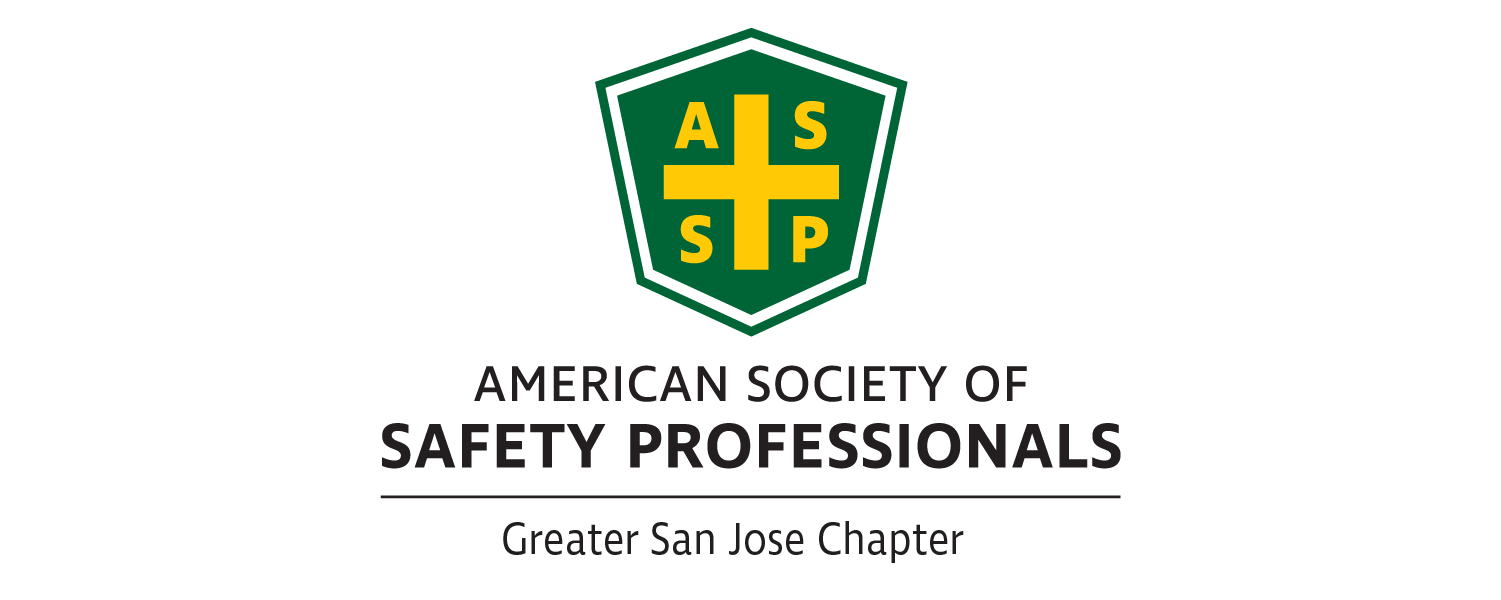 Greater San Jose Chapter Operating GuideVP MembershipUpdated 02/12/2019PurposeThe purpose of this document is to provide guidance on the roles and responsibilities of the position of VP Membership for current and future Chapter Executive Committee members.Roles and ResponsibilitiesThe VP Membership is responsible for monitoring and growing the Chapter membership. This is done by not only the technical tasks of the position but just as importantly, by developing a welcoming atmosphere for members and guest.Three of the top key elements to success of this Executive Committee position include:Continually plays down egos, even when engaged in passionate discussions and decisionsContribute significant voluntary time and effort to make the Chapter successfulAct as a steward of the Chapter’s finances, committing resources with purpose and judgementAdditional responsibilities include:Take the appropriate web-based training for the position of VP Membership as prescribed by Society on the ASSP websiteAttend Society Leadership Conference in October (if budgeted, this may be funded by the Chapter) to better understand the roles and responsibilities as a Chapter officer.Developing strategies to increase membership by 2% per year and to present ideas for retaining members to the board.Deliver the membership “appeal” at the monthly meeting including at least one benefit of membershipEncourage guests to come by informing them that they do not need to be a member to attend, but provide a New Member Welcome folder with printed information to draw their interestUpdate the monthly membership report and share results with the Executive Committee at the month Executive Committee MeetingsSubmit Monthly Membership Reports to the VP Communications for uploading to the Chapter website and inclusion in the quarterly newsletterPeriodically visit the Chapter website to ensure the membership information is correct and completeWork with the Executive Committee to conduct periodic surveys to discover what members and guest like or want from the ChapterIf unable to attend either the general or Executive Committee meeting provide the current information to an Executive Committee member who will be in attendance to share the information or perform the duties of the VP MembershipPerform other duties as directed by the President and approved by the Executive CommitteeProceduresThe VP Membership will participate in the monthly General and Executive Committee meetings. This includes:Monthly General MeetingBring copies of the Monthly Membership Report and place them on the tables for the attendeesBring New Member Welcome folders (copy Professional Safety Journal, Membership applications, relevant Chapter and Society info, etc.) and share with new members and/or guestsMonthly Executive Committee MeetingAttend the monthly Executive Committee meeting to share the draft membership report and solicit new leads for potential guests and new membersTake note of the upcoming Programs, Professional Development and other activities that may be of benefit in the activities of the VP Membership dutiesGeneral DutiesReview on-line roster once per month to identify new and missing membersSend a welcome email to new members of the Chapter with notice of a free lunch at the next monthly meetingSend a thank you email to those who sponsor new membersResourcesSociety websiteExecutive Committee VP Communicationscommunications@sj.assp.org ASSP Greater San Jose Google Drive – VP Membership folderChapter Membership RosterChapter Membership Report TemplateCopies of New Member Welcome foldersContinuous ImprovementThis document will be updated annually by the VP Membership and submitted to the Executive Committee at the annual transition meeting. 